ENDS:1. Fundamental Skills
2. Work Preparedness
3. Academic Advancement
4. Barton Experience
5. Regional Workforce Needs
6. Barton Services and Regional Locations
7. Strategic Planning
8. Contingency Planning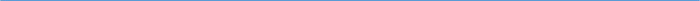 Barton Core Priorities/Strategic Goals Drive Student Success 1. Advance student entry, reentry, retention, and completion strategies. 2. Foster excellence in teaching and learning. Cultivate Community Engagement 3. Expand partnerships & public recognition of Barton Community College. Optimize the Barton Experience 4. Promote a welcoming environment that recognizes and supports student and employee engagement, integrity,  
  inclusivity, value, and growth. Emphasize Institutional Effectiveness 5. Develop, enhance, and align business processes.AGENDA/MINUTESAGENDA/MINUTESTeam NameAcademic Integrity Council Date10/31/2022Time3:30 – 4:30 pm LocationZoom https://zoom.us/my/elainesimmons FacilitatorFacilitatorElaine SimmonsElaine SimmonsElaine SimmonsElaine SimmonsElaine SimmonsRecorderSarah RiegelSarah RiegelSarah RiegelSarah RiegelTeam membersTeam membersTeam membersTeam membersTeam membersTeam membersTeam membersTeam membersTeam membersTeam membersPresent  XAbsent   OPresent  XAbsent   OxAmanda AllibandAmanda AllibandxNolan EsfeldxSam Kline-MartinSam Kline-MartinSam Kline-MartinxxLee MillerxPaulia BaileyPaulia BaileyxDeanna HeieroKathy KottasKathy KottasKathy KottasooMegan SchiffelbeinxJanet BalkJanet BalkxDarren IveyxKarly LittleKarly LittleKarly LittlexxAndrea ThompsonoAngela CampbellAngela CampbellxErika Jenkins-MossoAngie MaddyAngie MaddyAngie MaddyxMatt ConnellMatt ConnellxStephanie JoinerxClaudia MatherClaudia MatherClaudia MatherGuestsGuestsGuestsGuestsGuestsGuestsGuestsGuestsGuestsGuestsGuestsGuestsTopics/NotesTopics/NotesTopics/NotesTopics/NotesTopics/NotesTopics/NotesTopics/NotesTopics/NotesTopics/NotesTopics/NotesTopics/NotesReporter2022-2023 Council GoalsPromote an institutional culture of respect, responsible conduct and integritySupport and sustain the institution’s positive integrity reputationFamiliarize students with the College’s integrity values and academic expectationsSponsor professional development activities across the institution to include faculty, staff and studentsIdentify course design, teaching practices, and assessment systems to deter cheatingUtilize collaborative strategies to create awareness, exchange information and identify best practices across the instructional systemAddress policy/procedures considerations and develop and/or modify as applicable2022-2023 Council GoalsPromote an institutional culture of respect, responsible conduct and integritySupport and sustain the institution’s positive integrity reputationFamiliarize students with the College’s integrity values and academic expectationsSponsor professional development activities across the institution to include faculty, staff and studentsIdentify course design, teaching practices, and assessment systems to deter cheatingUtilize collaborative strategies to create awareness, exchange information and identify best practices across the instructional systemAddress policy/procedures considerations and develop and/or modify as applicable2022-2023 Council GoalsPromote an institutional culture of respect, responsible conduct and integritySupport and sustain the institution’s positive integrity reputationFamiliarize students with the College’s integrity values and academic expectationsSponsor professional development activities across the institution to include faculty, staff and studentsIdentify course design, teaching practices, and assessment systems to deter cheatingUtilize collaborative strategies to create awareness, exchange information and identify best practices across the instructional systemAddress policy/procedures considerations and develop and/or modify as applicable2022-2023 Council GoalsPromote an institutional culture of respect, responsible conduct and integritySupport and sustain the institution’s positive integrity reputationFamiliarize students with the College’s integrity values and academic expectationsSponsor professional development activities across the institution to include faculty, staff and studentsIdentify course design, teaching practices, and assessment systems to deter cheatingUtilize collaborative strategies to create awareness, exchange information and identify best practices across the instructional systemAddress policy/procedures considerations and develop and/or modify as applicable2022-2023 Council GoalsPromote an institutional culture of respect, responsible conduct and integritySupport and sustain the institution’s positive integrity reputationFamiliarize students with the College’s integrity values and academic expectationsSponsor professional development activities across the institution to include faculty, staff and studentsIdentify course design, teaching practices, and assessment systems to deter cheatingUtilize collaborative strategies to create awareness, exchange information and identify best practices across the instructional systemAddress policy/procedures considerations and develop and/or modify as applicable2022-2023 Council GoalsPromote an institutional culture of respect, responsible conduct and integritySupport and sustain the institution’s positive integrity reputationFamiliarize students with the College’s integrity values and academic expectationsSponsor professional development activities across the institution to include faculty, staff and studentsIdentify course design, teaching practices, and assessment systems to deter cheatingUtilize collaborative strategies to create awareness, exchange information and identify best practices across the instructional systemAddress policy/procedures considerations and develop and/or modify as applicable2022-2023 Council GoalsPromote an institutional culture of respect, responsible conduct and integritySupport and sustain the institution’s positive integrity reputationFamiliarize students with the College’s integrity values and academic expectationsSponsor professional development activities across the institution to include faculty, staff and studentsIdentify course design, teaching practices, and assessment systems to deter cheatingUtilize collaborative strategies to create awareness, exchange information and identify best practices across the instructional systemAddress policy/procedures considerations and develop and/or modify as applicable2022-2023 Council GoalsPromote an institutional culture of respect, responsible conduct and integritySupport and sustain the institution’s positive integrity reputationFamiliarize students with the College’s integrity values and academic expectationsSponsor professional development activities across the institution to include faculty, staff and studentsIdentify course design, teaching practices, and assessment systems to deter cheatingUtilize collaborative strategies to create awareness, exchange information and identify best practices across the instructional systemAddress policy/procedures considerations and develop and/or modify as applicable2022-2023 Council GoalsPromote an institutional culture of respect, responsible conduct and integritySupport and sustain the institution’s positive integrity reputationFamiliarize students with the College’s integrity values and academic expectationsSponsor professional development activities across the institution to include faculty, staff and studentsIdentify course design, teaching practices, and assessment systems to deter cheatingUtilize collaborative strategies to create awareness, exchange information and identify best practices across the instructional systemAddress policy/procedures considerations and develop and/or modify as applicable2022-2023 Council GoalsPromote an institutional culture of respect, responsible conduct and integritySupport and sustain the institution’s positive integrity reputationFamiliarize students with the College’s integrity values and academic expectationsSponsor professional development activities across the institution to include faculty, staff and studentsIdentify course design, teaching practices, and assessment systems to deter cheatingUtilize collaborative strategies to create awareness, exchange information and identify best practices across the instructional systemAddress policy/procedures considerations and develop and/or modify as applicable2022-2023 Council GoalsPromote an institutional culture of respect, responsible conduct and integritySupport and sustain the institution’s positive integrity reputationFamiliarize students with the College’s integrity values and academic expectationsSponsor professional development activities across the institution to include faculty, staff and studentsIdentify course design, teaching practices, and assessment systems to deter cheatingUtilize collaborative strategies to create awareness, exchange information and identify best practices across the instructional systemAddress policy/procedures considerations and develop and/or modify as applicableAllAcademic Integrity Procedure UpdatesDo we really need 2501? Is the language in 2501 included in 2502, if not, can it be included in 2502?Team agrees 2501 and 2502 are synonymous; quality and rigor are covered in 1501Elaine will talk to Dean’s Council first about removing 2501, then HR Academic Integrity Procedure UpdatesDo we really need 2501? Is the language in 2501 included in 2502, if not, can it be included in 2502?Team agrees 2501 and 2502 are synonymous; quality and rigor are covered in 1501Elaine will talk to Dean’s Council first about removing 2501, then HR Academic Integrity Procedure UpdatesDo we really need 2501? Is the language in 2501 included in 2502, if not, can it be included in 2502?Team agrees 2501 and 2502 are synonymous; quality and rigor are covered in 1501Elaine will talk to Dean’s Council first about removing 2501, then HR Academic Integrity Procedure UpdatesDo we really need 2501? Is the language in 2501 included in 2502, if not, can it be included in 2502?Team agrees 2501 and 2502 are synonymous; quality and rigor are covered in 1501Elaine will talk to Dean’s Council first about removing 2501, then HR Academic Integrity Procedure UpdatesDo we really need 2501? Is the language in 2501 included in 2502, if not, can it be included in 2502?Team agrees 2501 and 2502 are synonymous; quality and rigor are covered in 1501Elaine will talk to Dean’s Council first about removing 2501, then HR Academic Integrity Procedure UpdatesDo we really need 2501? Is the language in 2501 included in 2502, if not, can it be included in 2502?Team agrees 2501 and 2502 are synonymous; quality and rigor are covered in 1501Elaine will talk to Dean’s Council first about removing 2501, then HR Academic Integrity Procedure UpdatesDo we really need 2501? Is the language in 2501 included in 2502, if not, can it be included in 2502?Team agrees 2501 and 2502 are synonymous; quality and rigor are covered in 1501Elaine will talk to Dean’s Council first about removing 2501, then HR Academic Integrity Procedure UpdatesDo we really need 2501? Is the language in 2501 included in 2502, if not, can it be included in 2502?Team agrees 2501 and 2502 are synonymous; quality and rigor are covered in 1501Elaine will talk to Dean’s Council first about removing 2501, then HR Academic Integrity Procedure UpdatesDo we really need 2501? Is the language in 2501 included in 2502, if not, can it be included in 2502?Team agrees 2501 and 2502 are synonymous; quality and rigor are covered in 1501Elaine will talk to Dean’s Council first about removing 2501, then HR Academic Integrity Procedure UpdatesDo we really need 2501? Is the language in 2501 included in 2502, if not, can it be included in 2502?Team agrees 2501 and 2502 are synonymous; quality and rigor are covered in 1501Elaine will talk to Dean’s Council first about removing 2501, then HR Academic Integrity Procedure UpdatesDo we really need 2501? Is the language in 2501 included in 2502, if not, can it be included in 2502?Team agrees 2501 and 2502 are synonymous; quality and rigor are covered in 1501Elaine will talk to Dean’s Council first about removing 2501, then HR ElaineAcademic Integrity Student Ambassador UpdateSelections: 15 nominations – 6 ambassadors Board of Trustees Study Session Presentation (October)Academic Integrity Student Ambassador UpdateSelections: 15 nominations – 6 ambassadors Board of Trustees Study Session Presentation (October)Academic Integrity Student Ambassador UpdateSelections: 15 nominations – 6 ambassadors Board of Trustees Study Session Presentation (October)Academic Integrity Student Ambassador UpdateSelections: 15 nominations – 6 ambassadors Board of Trustees Study Session Presentation (October)Academic Integrity Student Ambassador UpdateSelections: 15 nominations – 6 ambassadors Board of Trustees Study Session Presentation (October)Academic Integrity Student Ambassador UpdateSelections: 15 nominations – 6 ambassadors Board of Trustees Study Session Presentation (October)Academic Integrity Student Ambassador UpdateSelections: 15 nominations – 6 ambassadors Board of Trustees Study Session Presentation (October)Academic Integrity Student Ambassador UpdateSelections: 15 nominations – 6 ambassadors Board of Trustees Study Session Presentation (October)Academic Integrity Student Ambassador UpdateSelections: 15 nominations – 6 ambassadors Board of Trustees Study Session Presentation (October)Academic Integrity Student Ambassador UpdateSelections: 15 nominations – 6 ambassadors Board of Trustees Study Session Presentation (October)Academic Integrity Student Ambassador UpdateSelections: 15 nominations – 6 ambassadors Board of Trustees Study Session Presentation (October)Lee & StephanieChegg Lawsuit (Roberts)From Camilla Roberts:I am reaching out to you because I have been working with attorneys appointed by a court to lead a securities fraud class action against Chegg.  The case alleges that Chegg and its executives misled investors about the primary reasons for the company’s dramatic growth during the COVID pandemic and the sustainability of its business.  Namely, that Chegg misled investors that students were largely subscribing to its online platform for legitimate educational assistance, rather than using it as a means to cheat or in a manner that would otherwise violate customary standards of academic integrity.  I am helping the attorneys gather information for the litigation and investigate the merits of the claims.  In that regard, I am conducting a survey of your experiences with Chegg at your institution.  If you can please take a moment to answer the following questions, I would greatly appreciate it.  Please estimate the average number of academic integrity issues referred to your office per semester, both before the pandemic and during the pandemic when your institution went to purely remote learning.  To the extent you interacted with Chegg in response to academic integrity concerns, please provide details of that interaction.  Did you find Chegg responsive to your requests?   Based on your interactions with students at your institution, please estimate the percentage of students who used Chegg (i) for legitimate educational purposes, and (ii) to cheat or in a manner that otherwise violated your institution’s academic integrity standards.  Are you aware of any students at your university or college that use Chegg in a manner that does not violate your school’s academic integrity policies? I very much appreciate your time, and please let me know if you are available for any follow-up questions.  Elaine sent this message to Dr. Heilman and Mark Dean – no feedback from them yetLee doesn’t have any feedback to share – faculty may have some feedback Our experience is more with Course Hero than CheggCan we review submitted AI violation forms for Chegg? We can download the file from Maxient and do a Ctrl+F. Stephanie and Sarah don’t recall Chegg being included in any AIVRF’s.Elaine doesn’t feel comfortable asking faculty at this pointChegg Lawsuit (Roberts)From Camilla Roberts:I am reaching out to you because I have been working with attorneys appointed by a court to lead a securities fraud class action against Chegg.  The case alleges that Chegg and its executives misled investors about the primary reasons for the company’s dramatic growth during the COVID pandemic and the sustainability of its business.  Namely, that Chegg misled investors that students were largely subscribing to its online platform for legitimate educational assistance, rather than using it as a means to cheat or in a manner that would otherwise violate customary standards of academic integrity.  I am helping the attorneys gather information for the litigation and investigate the merits of the claims.  In that regard, I am conducting a survey of your experiences with Chegg at your institution.  If you can please take a moment to answer the following questions, I would greatly appreciate it.  Please estimate the average number of academic integrity issues referred to your office per semester, both before the pandemic and during the pandemic when your institution went to purely remote learning.  To the extent you interacted with Chegg in response to academic integrity concerns, please provide details of that interaction.  Did you find Chegg responsive to your requests?   Based on your interactions with students at your institution, please estimate the percentage of students who used Chegg (i) for legitimate educational purposes, and (ii) to cheat or in a manner that otherwise violated your institution’s academic integrity standards.  Are you aware of any students at your university or college that use Chegg in a manner that does not violate your school’s academic integrity policies? I very much appreciate your time, and please let me know if you are available for any follow-up questions.  Elaine sent this message to Dr. Heilman and Mark Dean – no feedback from them yetLee doesn’t have any feedback to share – faculty may have some feedback Our experience is more with Course Hero than CheggCan we review submitted AI violation forms for Chegg? We can download the file from Maxient and do a Ctrl+F. Stephanie and Sarah don’t recall Chegg being included in any AIVRF’s.Elaine doesn’t feel comfortable asking faculty at this pointChegg Lawsuit (Roberts)From Camilla Roberts:I am reaching out to you because I have been working with attorneys appointed by a court to lead a securities fraud class action against Chegg.  The case alleges that Chegg and its executives misled investors about the primary reasons for the company’s dramatic growth during the COVID pandemic and the sustainability of its business.  Namely, that Chegg misled investors that students were largely subscribing to its online platform for legitimate educational assistance, rather than using it as a means to cheat or in a manner that would otherwise violate customary standards of academic integrity.  I am helping the attorneys gather information for the litigation and investigate the merits of the claims.  In that regard, I am conducting a survey of your experiences with Chegg at your institution.  If you can please take a moment to answer the following questions, I would greatly appreciate it.  Please estimate the average number of academic integrity issues referred to your office per semester, both before the pandemic and during the pandemic when your institution went to purely remote learning.  To the extent you interacted with Chegg in response to academic integrity concerns, please provide details of that interaction.  Did you find Chegg responsive to your requests?   Based on your interactions with students at your institution, please estimate the percentage of students who used Chegg (i) for legitimate educational purposes, and (ii) to cheat or in a manner that otherwise violated your institution’s academic integrity standards.  Are you aware of any students at your university or college that use Chegg in a manner that does not violate your school’s academic integrity policies? I very much appreciate your time, and please let me know if you are available for any follow-up questions.  Elaine sent this message to Dr. Heilman and Mark Dean – no feedback from them yetLee doesn’t have any feedback to share – faculty may have some feedback Our experience is more with Course Hero than CheggCan we review submitted AI violation forms for Chegg? We can download the file from Maxient and do a Ctrl+F. Stephanie and Sarah don’t recall Chegg being included in any AIVRF’s.Elaine doesn’t feel comfortable asking faculty at this pointChegg Lawsuit (Roberts)From Camilla Roberts:I am reaching out to you because I have been working with attorneys appointed by a court to lead a securities fraud class action against Chegg.  The case alleges that Chegg and its executives misled investors about the primary reasons for the company’s dramatic growth during the COVID pandemic and the sustainability of its business.  Namely, that Chegg misled investors that students were largely subscribing to its online platform for legitimate educational assistance, rather than using it as a means to cheat or in a manner that would otherwise violate customary standards of academic integrity.  I am helping the attorneys gather information for the litigation and investigate the merits of the claims.  In that regard, I am conducting a survey of your experiences with Chegg at your institution.  If you can please take a moment to answer the following questions, I would greatly appreciate it.  Please estimate the average number of academic integrity issues referred to your office per semester, both before the pandemic and during the pandemic when your institution went to purely remote learning.  To the extent you interacted with Chegg in response to academic integrity concerns, please provide details of that interaction.  Did you find Chegg responsive to your requests?   Based on your interactions with students at your institution, please estimate the percentage of students who used Chegg (i) for legitimate educational purposes, and (ii) to cheat or in a manner that otherwise violated your institution’s academic integrity standards.  Are you aware of any students at your university or college that use Chegg in a manner that does not violate your school’s academic integrity policies? I very much appreciate your time, and please let me know if you are available for any follow-up questions.  Elaine sent this message to Dr. Heilman and Mark Dean – no feedback from them yetLee doesn’t have any feedback to share – faculty may have some feedback Our experience is more with Course Hero than CheggCan we review submitted AI violation forms for Chegg? We can download the file from Maxient and do a Ctrl+F. Stephanie and Sarah don’t recall Chegg being included in any AIVRF’s.Elaine doesn’t feel comfortable asking faculty at this pointChegg Lawsuit (Roberts)From Camilla Roberts:I am reaching out to you because I have been working with attorneys appointed by a court to lead a securities fraud class action against Chegg.  The case alleges that Chegg and its executives misled investors about the primary reasons for the company’s dramatic growth during the COVID pandemic and the sustainability of its business.  Namely, that Chegg misled investors that students were largely subscribing to its online platform for legitimate educational assistance, rather than using it as a means to cheat or in a manner that would otherwise violate customary standards of academic integrity.  I am helping the attorneys gather information for the litigation and investigate the merits of the claims.  In that regard, I am conducting a survey of your experiences with Chegg at your institution.  If you can please take a moment to answer the following questions, I would greatly appreciate it.  Please estimate the average number of academic integrity issues referred to your office per semester, both before the pandemic and during the pandemic when your institution went to purely remote learning.  To the extent you interacted with Chegg in response to academic integrity concerns, please provide details of that interaction.  Did you find Chegg responsive to your requests?   Based on your interactions with students at your institution, please estimate the percentage of students who used Chegg (i) for legitimate educational purposes, and (ii) to cheat or in a manner that otherwise violated your institution’s academic integrity standards.  Are you aware of any students at your university or college that use Chegg in a manner that does not violate your school’s academic integrity policies? I very much appreciate your time, and please let me know if you are available for any follow-up questions.  Elaine sent this message to Dr. Heilman and Mark Dean – no feedback from them yetLee doesn’t have any feedback to share – faculty may have some feedback Our experience is more with Course Hero than CheggCan we review submitted AI violation forms for Chegg? We can download the file from Maxient and do a Ctrl+F. Stephanie and Sarah don’t recall Chegg being included in any AIVRF’s.Elaine doesn’t feel comfortable asking faculty at this pointChegg Lawsuit (Roberts)From Camilla Roberts:I am reaching out to you because I have been working with attorneys appointed by a court to lead a securities fraud class action against Chegg.  The case alleges that Chegg and its executives misled investors about the primary reasons for the company’s dramatic growth during the COVID pandemic and the sustainability of its business.  Namely, that Chegg misled investors that students were largely subscribing to its online platform for legitimate educational assistance, rather than using it as a means to cheat or in a manner that would otherwise violate customary standards of academic integrity.  I am helping the attorneys gather information for the litigation and investigate the merits of the claims.  In that regard, I am conducting a survey of your experiences with Chegg at your institution.  If you can please take a moment to answer the following questions, I would greatly appreciate it.  Please estimate the average number of academic integrity issues referred to your office per semester, both before the pandemic and during the pandemic when your institution went to purely remote learning.  To the extent you interacted with Chegg in response to academic integrity concerns, please provide details of that interaction.  Did you find Chegg responsive to your requests?   Based on your interactions with students at your institution, please estimate the percentage of students who used Chegg (i) for legitimate educational purposes, and (ii) to cheat or in a manner that otherwise violated your institution’s academic integrity standards.  Are you aware of any students at your university or college that use Chegg in a manner that does not violate your school’s academic integrity policies? I very much appreciate your time, and please let me know if you are available for any follow-up questions.  Elaine sent this message to Dr. Heilman and Mark Dean – no feedback from them yetLee doesn’t have any feedback to share – faculty may have some feedback Our experience is more with Course Hero than CheggCan we review submitted AI violation forms for Chegg? We can download the file from Maxient and do a Ctrl+F. Stephanie and Sarah don’t recall Chegg being included in any AIVRF’s.Elaine doesn’t feel comfortable asking faculty at this pointChegg Lawsuit (Roberts)From Camilla Roberts:I am reaching out to you because I have been working with attorneys appointed by a court to lead a securities fraud class action against Chegg.  The case alleges that Chegg and its executives misled investors about the primary reasons for the company’s dramatic growth during the COVID pandemic and the sustainability of its business.  Namely, that Chegg misled investors that students were largely subscribing to its online platform for legitimate educational assistance, rather than using it as a means to cheat or in a manner that would otherwise violate customary standards of academic integrity.  I am helping the attorneys gather information for the litigation and investigate the merits of the claims.  In that regard, I am conducting a survey of your experiences with Chegg at your institution.  If you can please take a moment to answer the following questions, I would greatly appreciate it.  Please estimate the average number of academic integrity issues referred to your office per semester, both before the pandemic and during the pandemic when your institution went to purely remote learning.  To the extent you interacted with Chegg in response to academic integrity concerns, please provide details of that interaction.  Did you find Chegg responsive to your requests?   Based on your interactions with students at your institution, please estimate the percentage of students who used Chegg (i) for legitimate educational purposes, and (ii) to cheat or in a manner that otherwise violated your institution’s academic integrity standards.  Are you aware of any students at your university or college that use Chegg in a manner that does not violate your school’s academic integrity policies? I very much appreciate your time, and please let me know if you are available for any follow-up questions.  Elaine sent this message to Dr. Heilman and Mark Dean – no feedback from them yetLee doesn’t have any feedback to share – faculty may have some feedback Our experience is more with Course Hero than CheggCan we review submitted AI violation forms for Chegg? We can download the file from Maxient and do a Ctrl+F. Stephanie and Sarah don’t recall Chegg being included in any AIVRF’s.Elaine doesn’t feel comfortable asking faculty at this pointChegg Lawsuit (Roberts)From Camilla Roberts:I am reaching out to you because I have been working with attorneys appointed by a court to lead a securities fraud class action against Chegg.  The case alleges that Chegg and its executives misled investors about the primary reasons for the company’s dramatic growth during the COVID pandemic and the sustainability of its business.  Namely, that Chegg misled investors that students were largely subscribing to its online platform for legitimate educational assistance, rather than using it as a means to cheat or in a manner that would otherwise violate customary standards of academic integrity.  I am helping the attorneys gather information for the litigation and investigate the merits of the claims.  In that regard, I am conducting a survey of your experiences with Chegg at your institution.  If you can please take a moment to answer the following questions, I would greatly appreciate it.  Please estimate the average number of academic integrity issues referred to your office per semester, both before the pandemic and during the pandemic when your institution went to purely remote learning.  To the extent you interacted with Chegg in response to academic integrity concerns, please provide details of that interaction.  Did you find Chegg responsive to your requests?   Based on your interactions with students at your institution, please estimate the percentage of students who used Chegg (i) for legitimate educational purposes, and (ii) to cheat or in a manner that otherwise violated your institution’s academic integrity standards.  Are you aware of any students at your university or college that use Chegg in a manner that does not violate your school’s academic integrity policies? I very much appreciate your time, and please let me know if you are available for any follow-up questions.  Elaine sent this message to Dr. Heilman and Mark Dean – no feedback from them yetLee doesn’t have any feedback to share – faculty may have some feedback Our experience is more with Course Hero than CheggCan we review submitted AI violation forms for Chegg? We can download the file from Maxient and do a Ctrl+F. Stephanie and Sarah don’t recall Chegg being included in any AIVRF’s.Elaine doesn’t feel comfortable asking faculty at this pointChegg Lawsuit (Roberts)From Camilla Roberts:I am reaching out to you because I have been working with attorneys appointed by a court to lead a securities fraud class action against Chegg.  The case alleges that Chegg and its executives misled investors about the primary reasons for the company’s dramatic growth during the COVID pandemic and the sustainability of its business.  Namely, that Chegg misled investors that students were largely subscribing to its online platform for legitimate educational assistance, rather than using it as a means to cheat or in a manner that would otherwise violate customary standards of academic integrity.  I am helping the attorneys gather information for the litigation and investigate the merits of the claims.  In that regard, I am conducting a survey of your experiences with Chegg at your institution.  If you can please take a moment to answer the following questions, I would greatly appreciate it.  Please estimate the average number of academic integrity issues referred to your office per semester, both before the pandemic and during the pandemic when your institution went to purely remote learning.  To the extent you interacted with Chegg in response to academic integrity concerns, please provide details of that interaction.  Did you find Chegg responsive to your requests?   Based on your interactions with students at your institution, please estimate the percentage of students who used Chegg (i) for legitimate educational purposes, and (ii) to cheat or in a manner that otherwise violated your institution’s academic integrity standards.  Are you aware of any students at your university or college that use Chegg in a manner that does not violate your school’s academic integrity policies? I very much appreciate your time, and please let me know if you are available for any follow-up questions.  Elaine sent this message to Dr. Heilman and Mark Dean – no feedback from them yetLee doesn’t have any feedback to share – faculty may have some feedback Our experience is more with Course Hero than CheggCan we review submitted AI violation forms for Chegg? We can download the file from Maxient and do a Ctrl+F. Stephanie and Sarah don’t recall Chegg being included in any AIVRF’s.Elaine doesn’t feel comfortable asking faculty at this pointChegg Lawsuit (Roberts)From Camilla Roberts:I am reaching out to you because I have been working with attorneys appointed by a court to lead a securities fraud class action against Chegg.  The case alleges that Chegg and its executives misled investors about the primary reasons for the company’s dramatic growth during the COVID pandemic and the sustainability of its business.  Namely, that Chegg misled investors that students were largely subscribing to its online platform for legitimate educational assistance, rather than using it as a means to cheat or in a manner that would otherwise violate customary standards of academic integrity.  I am helping the attorneys gather information for the litigation and investigate the merits of the claims.  In that regard, I am conducting a survey of your experiences with Chegg at your institution.  If you can please take a moment to answer the following questions, I would greatly appreciate it.  Please estimate the average number of academic integrity issues referred to your office per semester, both before the pandemic and during the pandemic when your institution went to purely remote learning.  To the extent you interacted with Chegg in response to academic integrity concerns, please provide details of that interaction.  Did you find Chegg responsive to your requests?   Based on your interactions with students at your institution, please estimate the percentage of students who used Chegg (i) for legitimate educational purposes, and (ii) to cheat or in a manner that otherwise violated your institution’s academic integrity standards.  Are you aware of any students at your university or college that use Chegg in a manner that does not violate your school’s academic integrity policies? I very much appreciate your time, and please let me know if you are available for any follow-up questions.  Elaine sent this message to Dr. Heilman and Mark Dean – no feedback from them yetLee doesn’t have any feedback to share – faculty may have some feedback Our experience is more with Course Hero than CheggCan we review submitted AI violation forms for Chegg? We can download the file from Maxient and do a Ctrl+F. Stephanie and Sarah don’t recall Chegg being included in any AIVRF’s.Elaine doesn’t feel comfortable asking faculty at this pointChegg Lawsuit (Roberts)From Camilla Roberts:I am reaching out to you because I have been working with attorneys appointed by a court to lead a securities fraud class action against Chegg.  The case alleges that Chegg and its executives misled investors about the primary reasons for the company’s dramatic growth during the COVID pandemic and the sustainability of its business.  Namely, that Chegg misled investors that students were largely subscribing to its online platform for legitimate educational assistance, rather than using it as a means to cheat or in a manner that would otherwise violate customary standards of academic integrity.  I am helping the attorneys gather information for the litigation and investigate the merits of the claims.  In that regard, I am conducting a survey of your experiences with Chegg at your institution.  If you can please take a moment to answer the following questions, I would greatly appreciate it.  Please estimate the average number of academic integrity issues referred to your office per semester, both before the pandemic and during the pandemic when your institution went to purely remote learning.  To the extent you interacted with Chegg in response to academic integrity concerns, please provide details of that interaction.  Did you find Chegg responsive to your requests?   Based on your interactions with students at your institution, please estimate the percentage of students who used Chegg (i) for legitimate educational purposes, and (ii) to cheat or in a manner that otherwise violated your institution’s academic integrity standards.  Are you aware of any students at your university or college that use Chegg in a manner that does not violate your school’s academic integrity policies? I very much appreciate your time, and please let me know if you are available for any follow-up questions.  Elaine sent this message to Dr. Heilman and Mark Dean – no feedback from them yetLee doesn’t have any feedback to share – faculty may have some feedback Our experience is more with Course Hero than CheggCan we review submitted AI violation forms for Chegg? We can download the file from Maxient and do a Ctrl+F. Stephanie and Sarah don’t recall Chegg being included in any AIVRF’s.Elaine doesn’t feel comfortable asking faculty at this pointLeeICAI Member ForumParticipationWho? A way to engage and interact with other membersIf you are interested let Elaine know ICAI Member ForumParticipationWho? A way to engage and interact with other membersIf you are interested let Elaine know ICAI Member ForumParticipationWho? A way to engage and interact with other membersIf you are interested let Elaine know ICAI Member ForumParticipationWho? A way to engage and interact with other membersIf you are interested let Elaine know ICAI Member ForumParticipationWho? A way to engage and interact with other membersIf you are interested let Elaine know ICAI Member ForumParticipationWho? A way to engage and interact with other membersIf you are interested let Elaine know ICAI Member ForumParticipationWho? A way to engage and interact with other membersIf you are interested let Elaine know ICAI Member ForumParticipationWho? A way to engage and interact with other membersIf you are interested let Elaine know ICAI Member ForumParticipationWho? A way to engage and interact with other membersIf you are interested let Elaine know ICAI Member ForumParticipationWho? A way to engage and interact with other membersIf you are interested let Elaine know ICAI Member ForumParticipationWho? A way to engage and interact with other membersIf you are interested let Elaine know ElaineAcademic Integrity Best Practices/Website/Portal Card UpdatesWebsite is live: https://bartonccc.edu/integrity Academic Integrity Best Practices/Website/Portal Card UpdatesWebsite is live: https://bartonccc.edu/integrity Academic Integrity Best Practices/Website/Portal Card UpdatesWebsite is live: https://bartonccc.edu/integrity Academic Integrity Best Practices/Website/Portal Card UpdatesWebsite is live: https://bartonccc.edu/integrity Academic Integrity Best Practices/Website/Portal Card UpdatesWebsite is live: https://bartonccc.edu/integrity Academic Integrity Best Practices/Website/Portal Card UpdatesWebsite is live: https://bartonccc.edu/integrity Academic Integrity Best Practices/Website/Portal Card UpdatesWebsite is live: https://bartonccc.edu/integrity Academic Integrity Best Practices/Website/Portal Card UpdatesWebsite is live: https://bartonccc.edu/integrity Academic Integrity Best Practices/Website/Portal Card UpdatesWebsite is live: https://bartonccc.edu/integrity Academic Integrity Best Practices/Website/Portal Card UpdatesWebsite is live: https://bartonccc.edu/integrity Academic Integrity Best Practices/Website/Portal Card UpdatesWebsite is live: https://bartonccc.edu/integrity DeannaProfessional DevelopmentFaculty Council PD Session – August 24th; 3:30p.m. – Integrity ToolsPresenter(s) – Matt Connell, Megan Schiffelbein, Angie ReedAcademic Integrity Council/Center for Innovation & Excellence PD Session – TurnitinDate/Time? – tentative February 2023Panelists: Karly Little, Paulia Bailey, ??Elaine will send a call-out to faculty for volunteer panelists Academic Development Center Turnitin Session (Students)Student Orientation (August)Cougar TALEs – Fall 2023Cougar Conversation – 2 sessions scheduled in October for AI (in-person and zoom)Board of Trustees Presentation (August)KCCIT Presentation – Lee did a presentation HLC Conference Submission (Lee and Stephanie) – they’ll hear back in December SAD ShellCanvas Shell Resource for Faculty (Matt) – work in progress (boot camp)Videos (Students)GeneralInternational Student FocusInternational Center for Academic Integrity Annual Conference (2023)Professional DevelopmentFaculty Council PD Session – August 24th; 3:30p.m. – Integrity ToolsPresenter(s) – Matt Connell, Megan Schiffelbein, Angie ReedAcademic Integrity Council/Center for Innovation & Excellence PD Session – TurnitinDate/Time? – tentative February 2023Panelists: Karly Little, Paulia Bailey, ??Elaine will send a call-out to faculty for volunteer panelists Academic Development Center Turnitin Session (Students)Student Orientation (August)Cougar TALEs – Fall 2023Cougar Conversation – 2 sessions scheduled in October for AI (in-person and zoom)Board of Trustees Presentation (August)KCCIT Presentation – Lee did a presentation HLC Conference Submission (Lee and Stephanie) – they’ll hear back in December SAD ShellCanvas Shell Resource for Faculty (Matt) – work in progress (boot camp)Videos (Students)GeneralInternational Student FocusInternational Center for Academic Integrity Annual Conference (2023)Professional DevelopmentFaculty Council PD Session – August 24th; 3:30p.m. – Integrity ToolsPresenter(s) – Matt Connell, Megan Schiffelbein, Angie ReedAcademic Integrity Council/Center for Innovation & Excellence PD Session – TurnitinDate/Time? – tentative February 2023Panelists: Karly Little, Paulia Bailey, ??Elaine will send a call-out to faculty for volunteer panelists Academic Development Center Turnitin Session (Students)Student Orientation (August)Cougar TALEs – Fall 2023Cougar Conversation – 2 sessions scheduled in October for AI (in-person and zoom)Board of Trustees Presentation (August)KCCIT Presentation – Lee did a presentation HLC Conference Submission (Lee and Stephanie) – they’ll hear back in December SAD ShellCanvas Shell Resource for Faculty (Matt) – work in progress (boot camp)Videos (Students)GeneralInternational Student FocusInternational Center for Academic Integrity Annual Conference (2023)Professional DevelopmentFaculty Council PD Session – August 24th; 3:30p.m. – Integrity ToolsPresenter(s) – Matt Connell, Megan Schiffelbein, Angie ReedAcademic Integrity Council/Center for Innovation & Excellence PD Session – TurnitinDate/Time? – tentative February 2023Panelists: Karly Little, Paulia Bailey, ??Elaine will send a call-out to faculty for volunteer panelists Academic Development Center Turnitin Session (Students)Student Orientation (August)Cougar TALEs – Fall 2023Cougar Conversation – 2 sessions scheduled in October for AI (in-person and zoom)Board of Trustees Presentation (August)KCCIT Presentation – Lee did a presentation HLC Conference Submission (Lee and Stephanie) – they’ll hear back in December SAD ShellCanvas Shell Resource for Faculty (Matt) – work in progress (boot camp)Videos (Students)GeneralInternational Student FocusInternational Center for Academic Integrity Annual Conference (2023)Professional DevelopmentFaculty Council PD Session – August 24th; 3:30p.m. – Integrity ToolsPresenter(s) – Matt Connell, Megan Schiffelbein, Angie ReedAcademic Integrity Council/Center for Innovation & Excellence PD Session – TurnitinDate/Time? – tentative February 2023Panelists: Karly Little, Paulia Bailey, ??Elaine will send a call-out to faculty for volunteer panelists Academic Development Center Turnitin Session (Students)Student Orientation (August)Cougar TALEs – Fall 2023Cougar Conversation – 2 sessions scheduled in October for AI (in-person and zoom)Board of Trustees Presentation (August)KCCIT Presentation – Lee did a presentation HLC Conference Submission (Lee and Stephanie) – they’ll hear back in December SAD ShellCanvas Shell Resource for Faculty (Matt) – work in progress (boot camp)Videos (Students)GeneralInternational Student FocusInternational Center for Academic Integrity Annual Conference (2023)Professional DevelopmentFaculty Council PD Session – August 24th; 3:30p.m. – Integrity ToolsPresenter(s) – Matt Connell, Megan Schiffelbein, Angie ReedAcademic Integrity Council/Center for Innovation & Excellence PD Session – TurnitinDate/Time? – tentative February 2023Panelists: Karly Little, Paulia Bailey, ??Elaine will send a call-out to faculty for volunteer panelists Academic Development Center Turnitin Session (Students)Student Orientation (August)Cougar TALEs – Fall 2023Cougar Conversation – 2 sessions scheduled in October for AI (in-person and zoom)Board of Trustees Presentation (August)KCCIT Presentation – Lee did a presentation HLC Conference Submission (Lee and Stephanie) – they’ll hear back in December SAD ShellCanvas Shell Resource for Faculty (Matt) – work in progress (boot camp)Videos (Students)GeneralInternational Student FocusInternational Center for Academic Integrity Annual Conference (2023)Professional DevelopmentFaculty Council PD Session – August 24th; 3:30p.m. – Integrity ToolsPresenter(s) – Matt Connell, Megan Schiffelbein, Angie ReedAcademic Integrity Council/Center for Innovation & Excellence PD Session – TurnitinDate/Time? – tentative February 2023Panelists: Karly Little, Paulia Bailey, ??Elaine will send a call-out to faculty for volunteer panelists Academic Development Center Turnitin Session (Students)Student Orientation (August)Cougar TALEs – Fall 2023Cougar Conversation – 2 sessions scheduled in October for AI (in-person and zoom)Board of Trustees Presentation (August)KCCIT Presentation – Lee did a presentation HLC Conference Submission (Lee and Stephanie) – they’ll hear back in December SAD ShellCanvas Shell Resource for Faculty (Matt) – work in progress (boot camp)Videos (Students)GeneralInternational Student FocusInternational Center for Academic Integrity Annual Conference (2023)Professional DevelopmentFaculty Council PD Session – August 24th; 3:30p.m. – Integrity ToolsPresenter(s) – Matt Connell, Megan Schiffelbein, Angie ReedAcademic Integrity Council/Center for Innovation & Excellence PD Session – TurnitinDate/Time? – tentative February 2023Panelists: Karly Little, Paulia Bailey, ??Elaine will send a call-out to faculty for volunteer panelists Academic Development Center Turnitin Session (Students)Student Orientation (August)Cougar TALEs – Fall 2023Cougar Conversation – 2 sessions scheduled in October for AI (in-person and zoom)Board of Trustees Presentation (August)KCCIT Presentation – Lee did a presentation HLC Conference Submission (Lee and Stephanie) – they’ll hear back in December SAD ShellCanvas Shell Resource for Faculty (Matt) – work in progress (boot camp)Videos (Students)GeneralInternational Student FocusInternational Center for Academic Integrity Annual Conference (2023)Professional DevelopmentFaculty Council PD Session – August 24th; 3:30p.m. – Integrity ToolsPresenter(s) – Matt Connell, Megan Schiffelbein, Angie ReedAcademic Integrity Council/Center for Innovation & Excellence PD Session – TurnitinDate/Time? – tentative February 2023Panelists: Karly Little, Paulia Bailey, ??Elaine will send a call-out to faculty for volunteer panelists Academic Development Center Turnitin Session (Students)Student Orientation (August)Cougar TALEs – Fall 2023Cougar Conversation – 2 sessions scheduled in October for AI (in-person and zoom)Board of Trustees Presentation (August)KCCIT Presentation – Lee did a presentation HLC Conference Submission (Lee and Stephanie) – they’ll hear back in December SAD ShellCanvas Shell Resource for Faculty (Matt) – work in progress (boot camp)Videos (Students)GeneralInternational Student FocusInternational Center for Academic Integrity Annual Conference (2023)Professional DevelopmentFaculty Council PD Session – August 24th; 3:30p.m. – Integrity ToolsPresenter(s) – Matt Connell, Megan Schiffelbein, Angie ReedAcademic Integrity Council/Center for Innovation & Excellence PD Session – TurnitinDate/Time? – tentative February 2023Panelists: Karly Little, Paulia Bailey, ??Elaine will send a call-out to faculty for volunteer panelists Academic Development Center Turnitin Session (Students)Student Orientation (August)Cougar TALEs – Fall 2023Cougar Conversation – 2 sessions scheduled in October for AI (in-person and zoom)Board of Trustees Presentation (August)KCCIT Presentation – Lee did a presentation HLC Conference Submission (Lee and Stephanie) – they’ll hear back in December SAD ShellCanvas Shell Resource for Faculty (Matt) – work in progress (boot camp)Videos (Students)GeneralInternational Student FocusInternational Center for Academic Integrity Annual Conference (2023)Professional DevelopmentFaculty Council PD Session – August 24th; 3:30p.m. – Integrity ToolsPresenter(s) – Matt Connell, Megan Schiffelbein, Angie ReedAcademic Integrity Council/Center for Innovation & Excellence PD Session – TurnitinDate/Time? – tentative February 2023Panelists: Karly Little, Paulia Bailey, ??Elaine will send a call-out to faculty for volunteer panelists Academic Development Center Turnitin Session (Students)Student Orientation (August)Cougar TALEs – Fall 2023Cougar Conversation – 2 sessions scheduled in October for AI (in-person and zoom)Board of Trustees Presentation (August)KCCIT Presentation – Lee did a presentation HLC Conference Submission (Lee and Stephanie) – they’ll hear back in December SAD ShellCanvas Shell Resource for Faculty (Matt) – work in progress (boot camp)Videos (Students)GeneralInternational Student FocusInternational Center for Academic Integrity Annual Conference (2023)Amanda, Claudia, Matt, Lee, Nolan & StephanieUse of Integrity ToolsMeeting with Camilla Roberts – President of International Center for Academic Integrity (8/29/22)Interesting Point of Information – KSU Doesn’t Use Integrity ToolsStudent Privacy ConcernsWatch Vendor ContractsCommunicating Through the SyllabusIntegrity Course – Opportunity to Remove “XF”Course Hero & Other SitesGeneral Counsel GuidanceNew ICAI Member Forum – reference email sent 9/7 6:00a.m.Matt’s email with references – sent 9/7 6:10a.m.What should we do?Assessment Design: PD for faculty on building assignments that don’t have a high need for technology – be able to identify cheating on assignments without the use of integrity tools Have this as a topic at the Faculty Council Third Wednesday in February – Amanda will discuss with Faculty Council (they had a very lively discussion) Possibly link the privacy policies for the three vendors in the syllabus – have a conversation with LICC Integrity competency in every course? Consider how this would work with KCOG courses Make integrity part of our fundamental learning outcomes Use of Integrity ToolsMeeting with Camilla Roberts – President of International Center for Academic Integrity (8/29/22)Interesting Point of Information – KSU Doesn’t Use Integrity ToolsStudent Privacy ConcernsWatch Vendor ContractsCommunicating Through the SyllabusIntegrity Course – Opportunity to Remove “XF”Course Hero & Other SitesGeneral Counsel GuidanceNew ICAI Member Forum – reference email sent 9/7 6:00a.m.Matt’s email with references – sent 9/7 6:10a.m.What should we do?Assessment Design: PD for faculty on building assignments that don’t have a high need for technology – be able to identify cheating on assignments without the use of integrity tools Have this as a topic at the Faculty Council Third Wednesday in February – Amanda will discuss with Faculty Council (they had a very lively discussion) Possibly link the privacy policies for the three vendors in the syllabus – have a conversation with LICC Integrity competency in every course? Consider how this would work with KCOG courses Make integrity part of our fundamental learning outcomes Use of Integrity ToolsMeeting with Camilla Roberts – President of International Center for Academic Integrity (8/29/22)Interesting Point of Information – KSU Doesn’t Use Integrity ToolsStudent Privacy ConcernsWatch Vendor ContractsCommunicating Through the SyllabusIntegrity Course – Opportunity to Remove “XF”Course Hero & Other SitesGeneral Counsel GuidanceNew ICAI Member Forum – reference email sent 9/7 6:00a.m.Matt’s email with references – sent 9/7 6:10a.m.What should we do?Assessment Design: PD for faculty on building assignments that don’t have a high need for technology – be able to identify cheating on assignments without the use of integrity tools Have this as a topic at the Faculty Council Third Wednesday in February – Amanda will discuss with Faculty Council (they had a very lively discussion) Possibly link the privacy policies for the three vendors in the syllabus – have a conversation with LICC Integrity competency in every course? Consider how this would work with KCOG courses Make integrity part of our fundamental learning outcomes Use of Integrity ToolsMeeting with Camilla Roberts – President of International Center for Academic Integrity (8/29/22)Interesting Point of Information – KSU Doesn’t Use Integrity ToolsStudent Privacy ConcernsWatch Vendor ContractsCommunicating Through the SyllabusIntegrity Course – Opportunity to Remove “XF”Course Hero & Other SitesGeneral Counsel GuidanceNew ICAI Member Forum – reference email sent 9/7 6:00a.m.Matt’s email with references – sent 9/7 6:10a.m.What should we do?Assessment Design: PD for faculty on building assignments that don’t have a high need for technology – be able to identify cheating on assignments without the use of integrity tools Have this as a topic at the Faculty Council Third Wednesday in February – Amanda will discuss with Faculty Council (they had a very lively discussion) Possibly link the privacy policies for the three vendors in the syllabus – have a conversation with LICC Integrity competency in every course? Consider how this would work with KCOG courses Make integrity part of our fundamental learning outcomes Use of Integrity ToolsMeeting with Camilla Roberts – President of International Center for Academic Integrity (8/29/22)Interesting Point of Information – KSU Doesn’t Use Integrity ToolsStudent Privacy ConcernsWatch Vendor ContractsCommunicating Through the SyllabusIntegrity Course – Opportunity to Remove “XF”Course Hero & Other SitesGeneral Counsel GuidanceNew ICAI Member Forum – reference email sent 9/7 6:00a.m.Matt’s email with references – sent 9/7 6:10a.m.What should we do?Assessment Design: PD for faculty on building assignments that don’t have a high need for technology – be able to identify cheating on assignments without the use of integrity tools Have this as a topic at the Faculty Council Third Wednesday in February – Amanda will discuss with Faculty Council (they had a very lively discussion) Possibly link the privacy policies for the three vendors in the syllabus – have a conversation with LICC Integrity competency in every course? Consider how this would work with KCOG courses Make integrity part of our fundamental learning outcomes Use of Integrity ToolsMeeting with Camilla Roberts – President of International Center for Academic Integrity (8/29/22)Interesting Point of Information – KSU Doesn’t Use Integrity ToolsStudent Privacy ConcernsWatch Vendor ContractsCommunicating Through the SyllabusIntegrity Course – Opportunity to Remove “XF”Course Hero & Other SitesGeneral Counsel GuidanceNew ICAI Member Forum – reference email sent 9/7 6:00a.m.Matt’s email with references – sent 9/7 6:10a.m.What should we do?Assessment Design: PD for faculty on building assignments that don’t have a high need for technology – be able to identify cheating on assignments without the use of integrity tools Have this as a topic at the Faculty Council Third Wednesday in February – Amanda will discuss with Faculty Council (they had a very lively discussion) Possibly link the privacy policies for the three vendors in the syllabus – have a conversation with LICC Integrity competency in every course? Consider how this would work with KCOG courses Make integrity part of our fundamental learning outcomes Use of Integrity ToolsMeeting with Camilla Roberts – President of International Center for Academic Integrity (8/29/22)Interesting Point of Information – KSU Doesn’t Use Integrity ToolsStudent Privacy ConcernsWatch Vendor ContractsCommunicating Through the SyllabusIntegrity Course – Opportunity to Remove “XF”Course Hero & Other SitesGeneral Counsel GuidanceNew ICAI Member Forum – reference email sent 9/7 6:00a.m.Matt’s email with references – sent 9/7 6:10a.m.What should we do?Assessment Design: PD for faculty on building assignments that don’t have a high need for technology – be able to identify cheating on assignments without the use of integrity tools Have this as a topic at the Faculty Council Third Wednesday in February – Amanda will discuss with Faculty Council (they had a very lively discussion) Possibly link the privacy policies for the three vendors in the syllabus – have a conversation with LICC Integrity competency in every course? Consider how this would work with KCOG courses Make integrity part of our fundamental learning outcomes Use of Integrity ToolsMeeting with Camilla Roberts – President of International Center for Academic Integrity (8/29/22)Interesting Point of Information – KSU Doesn’t Use Integrity ToolsStudent Privacy ConcernsWatch Vendor ContractsCommunicating Through the SyllabusIntegrity Course – Opportunity to Remove “XF”Course Hero & Other SitesGeneral Counsel GuidanceNew ICAI Member Forum – reference email sent 9/7 6:00a.m.Matt’s email with references – sent 9/7 6:10a.m.What should we do?Assessment Design: PD for faculty on building assignments that don’t have a high need for technology – be able to identify cheating on assignments without the use of integrity tools Have this as a topic at the Faculty Council Third Wednesday in February – Amanda will discuss with Faculty Council (they had a very lively discussion) Possibly link the privacy policies for the three vendors in the syllabus – have a conversation with LICC Integrity competency in every course? Consider how this would work with KCOG courses Make integrity part of our fundamental learning outcomes Use of Integrity ToolsMeeting with Camilla Roberts – President of International Center for Academic Integrity (8/29/22)Interesting Point of Information – KSU Doesn’t Use Integrity ToolsStudent Privacy ConcernsWatch Vendor ContractsCommunicating Through the SyllabusIntegrity Course – Opportunity to Remove “XF”Course Hero & Other SitesGeneral Counsel GuidanceNew ICAI Member Forum – reference email sent 9/7 6:00a.m.Matt’s email with references – sent 9/7 6:10a.m.What should we do?Assessment Design: PD for faculty on building assignments that don’t have a high need for technology – be able to identify cheating on assignments without the use of integrity tools Have this as a topic at the Faculty Council Third Wednesday in February – Amanda will discuss with Faculty Council (they had a very lively discussion) Possibly link the privacy policies for the three vendors in the syllabus – have a conversation with LICC Integrity competency in every course? Consider how this would work with KCOG courses Make integrity part of our fundamental learning outcomes Use of Integrity ToolsMeeting with Camilla Roberts – President of International Center for Academic Integrity (8/29/22)Interesting Point of Information – KSU Doesn’t Use Integrity ToolsStudent Privacy ConcernsWatch Vendor ContractsCommunicating Through the SyllabusIntegrity Course – Opportunity to Remove “XF”Course Hero & Other SitesGeneral Counsel GuidanceNew ICAI Member Forum – reference email sent 9/7 6:00a.m.Matt’s email with references – sent 9/7 6:10a.m.What should we do?Assessment Design: PD for faculty on building assignments that don’t have a high need for technology – be able to identify cheating on assignments without the use of integrity tools Have this as a topic at the Faculty Council Third Wednesday in February – Amanda will discuss with Faculty Council (they had a very lively discussion) Possibly link the privacy policies for the three vendors in the syllabus – have a conversation with LICC Integrity competency in every course? Consider how this would work with KCOG courses Make integrity part of our fundamental learning outcomes Use of Integrity ToolsMeeting with Camilla Roberts – President of International Center for Academic Integrity (8/29/22)Interesting Point of Information – KSU Doesn’t Use Integrity ToolsStudent Privacy ConcernsWatch Vendor ContractsCommunicating Through the SyllabusIntegrity Course – Opportunity to Remove “XF”Course Hero & Other SitesGeneral Counsel GuidanceNew ICAI Member Forum – reference email sent 9/7 6:00a.m.Matt’s email with references – sent 9/7 6:10a.m.What should we do?Assessment Design: PD for faculty on building assignments that don’t have a high need for technology – be able to identify cheating on assignments without the use of integrity tools Have this as a topic at the Faculty Council Third Wednesday in February – Amanda will discuss with Faculty Council (they had a very lively discussion) Possibly link the privacy policies for the three vendors in the syllabus – have a conversation with LICC Integrity competency in every course? Consider how this would work with KCOG courses Make integrity part of our fundamental learning outcomes Next Meeting:  November 28, 2022Next Meeting:  November 28, 2022Next Meeting:  November 28, 2022Next Meeting:  November 28, 2022Next Meeting:  November 28, 2022Next Meeting:  November 28, 2022Next Meeting:  November 28, 2022Next Meeting:  November 28, 2022Next Meeting:  November 28, 2022Next Meeting:  November 28, 2022Next Meeting:  November 28, 2022